1. Racionalne brojeve delimo tako što deljenik _________________ recipročnom vrednošću delioca.podelimooduzmemopomnožimosaberemo2. Ako delimo dva negativna broja dobijemo ____________ broj.pozitivannegativan3. S nulom smemo deliti.tačnonetačno4. Izračunaj: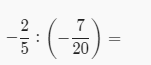 15/4-14/1001⅐-1⅐5. Izračunaj: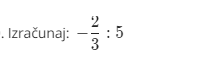 2/15-2/15-10/3-2/156. Izračunaj: 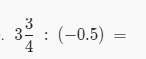 15/4-15/2-15/430/47. Recipročan broj broja -0.3 je-10/310/3-3/108. 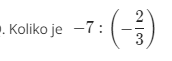 21/214/5-21/2